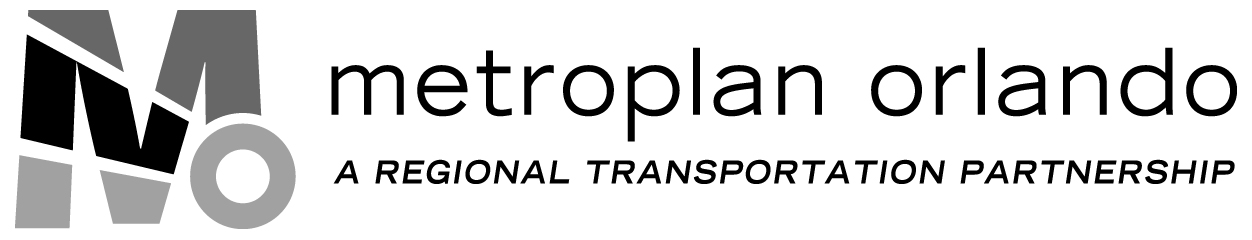 TECHNICAL ADVISORY COMMITTEEMEETING NOTICEDATE:		Friday, January 25, 2019  			TIME:		10:00 a.m.						LOCATION:    	MetroPlan Orlando		David L. Grovdahl Board Room		250 South Orange Avenue 		Suite 200		Orlando, Florida 32801AGENDAChairman Will Hawthorne, Presiding(Wi-Fi network = MpoGuest, password = mpoaccess)Call to Order – Chairman Will HawthorneConfirmation of Quorum – Ms. Lisa SmithAgenda Review/Staff Follow-Up – Mr. Keith CaskeyPublic Comments  on Action ItemsComments from the public will be heard pertaining to items on the agenda for this meeting. People wishing to speak must complete a “Speakers Introduction Card” at the reception desk.  Each speaker is limited to two minutes.  Common Presentations/Status Reports  Florida Sunshine Law TrainingMs. Virginia Whittington, MetroPlan Orlando staff, will conduct a training session on the Florida Sunshine Law. (This training will be done annually during the first meeting of each year.)Presentation on Brightline/Virgin Trains USA Project                                   	         Mr. Bob O’Malley, Brightline/Virgin Trains USA, will present a report on the latest status of the Brightline/Virgin Trains USA rail project.Presentation on Best Foot Forward                                   	         Ms. Amanda Day, Best Foot Forward, will present a report on the latest status of the Best Foot Forward program in the MetroPlan Orlando region.Action ItemsA.  Approval of the November 30, 2018 TAC Meeting Minutes (Tab 1)Approval is requested of the November 30, 2018 meeting minutes provided in Tab 1.Amendment to FY 2023/24  -  2039/40 PPL (Tab 2) Mr. Alex Trauger, MetroPlan Orlando staff, is requesting the TAC to recommend that the FY 2023/24 – 2039/40 PPL be amended to include additional projects. An attachment is provided in Tab 2.Support for FDOT Performance Measures Targets and Support for LYNX Transit Asset Management (TAM) Targets (Tab 3)Mr. Nick Lepp, MetroPlan Orlando staff, is requesting the TAC to recommend the re-support of FDOT’s targets for Safety, Travel Time Reliability, Bridge and Pavement Condition, as well as the targets established in the LYNX Transit Asset Management (TAM) plan. An attachment is provided in Tab 3.TAC-Only PresentationsThere are no TAC-only presentations.General Information (Tab 4)FDOT Monthly Construction Status Report      		              	           The latest FDOT Monthly Construction Status Report for the Orlando area is enclosed for information purposes.FDOT Quarterly Variance Report      		              	           The latest FDOT Quarterly Variance Report for the Orlando area is enclosed for information purposes. Variance Report on Currently Adopted and New Tentative Five Year Work ProgramsA report from FDOT that includes projects from both the FY 2018/19 – 2022/23 Adopted Five Year Work Program and the FY 2019/20 – 2023/24 Tentative Five Year Work Program is enclosed for information purposes. This report identifies the projects that were either advanced, deferred, deleted, or moved out during the four common years (FY 2019/20 – 2022/23) of the two Work Programs.PD&E Study Tracking Report		           A report providing the latest status of the PD&E studies currently underway in the MetroPlan Orlando area is enclosed for information purposes.2019 Board Legislative Priorities		           The list of legislative priorities for 2019 adopted by the MetroPlan Orlando Board is enclosed for information purposes.MetroPlan Orlando Board HighlightsA copy of the December 12, 2018 Board Meeting Highlights is enclosed for information purposes.LYNX Press ReleasesA set of press releases from LYNX is enclosed for information purposes.Upcoming Meetings of Interest to TAC Members  Next MPO Board Meeting The next MetroPlan Orlando Board meeting will be held on February 13, 2019, at 9:00 a.m. in the MetroPlan Orlando Board Room, 250 South Orange Avenue, Suite 200, Orlando, FL 32801.Next TAC Meeting The next TAC meeting will be held on February 22, 2019 at 10 a.m. in the MetroPlan Orlando Board Room, 250 South Orange Avenue, Suite 200, Orlando, FL 32801. As a reminder, the dates of the remaining TAC meetings during 2019 will be: 2/22/194/26/195/24/196/28/198/23/1910/25/1912/6/19Other BusinessPublic Comments (General)AdjournmentPublic participation is conducted without regard to race, color, national origin, sex, age, disability, religion, or family status. Persons wishing to express concerns, who require special assistance under the Americans with Disabilities Act, or who require language services (free of charge) should contact MetroPlan Orlando by phone at (407) 481-5672 or by email at info@metroplanorlando.org at least three business days prior to the event.La participación pública se lleva a cabo sin distinción de raza, color, origen nacional, sexo, edad, discapacidad, religión o estado familiar. Las personas que deseen expresar inquietudes, que requieran asistencia especial bajo la Ley de Americanos con Discapacidad (ADA) o que requieran servicios de traducción (sin cargo) deben ponerse en contacto con MetroPlan Orlando por teléfono (407) 481-5672 (marcar 0) o por correo electrónico info@metroplanorlando.org por lo menos tres días antes del evento.